«Я — пешеход. Правила поведения в светлое и темное время суток»25 февраля было проведено четвёртое занятие «Я — пешеход. Правила поведения в светлое и темное время суток». Цель занятия: сформировать у детей устойчивые представления о безопасном поведении пешехода на дорогах в тёмное и светлое время суток и соответствующие навыки.Дети получили уже четвёртое письмо от Робокара Полли, только на этот раз, к нам в гости пришел Хелли – спасательный вертолёт, где он приглашает ребят обсудить правила поведения на дороге, которые должны соблюдать пешеходы.Во время занятия дети познакомились и закрепили знания о том, кто такие пешеходы и велосипедисты, а также, для чего нужны световозвращающие элементы:- работали с карточками «дорожные знаки» - вспоминали правила предыдущего занятия;- узнали, кто такой Пешеход, и на чём могут передвигаться дети дот 7 лет;- строили дорогу с выделенной полосой для пешеходов и для велосипедистов;- познакомились, для чего нужны световозвращающие элементы и как их применять;- играли «Необычные жмурки» - наглядная демонстрация, когда водитель видит фонарик (то есть, световозвращатель), чтобы остановиться. И что происходит, когда водитель его не видит;- игра «Поймай свет» - игра с мячиком (ведь мяч – это свет фар, и пешеходы нам его сразу возвращают).В ходе занятия, у детей сформировались углубленные представления и знания о роли и ответственности пешехода как участника дорожного движения. Сформировано понимания необходимости использования световозвращающих элементов на одежде и аксессуарах в тёмное время суток. Закреплён навык различения разных частей дороги.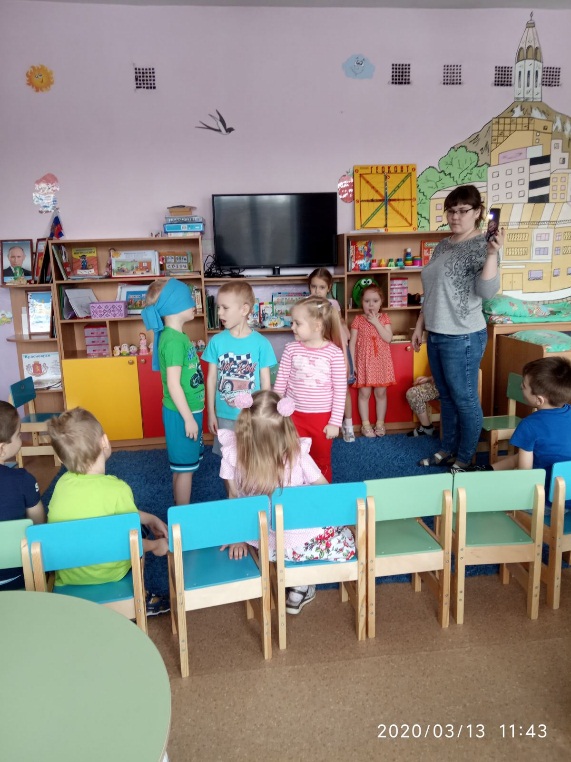 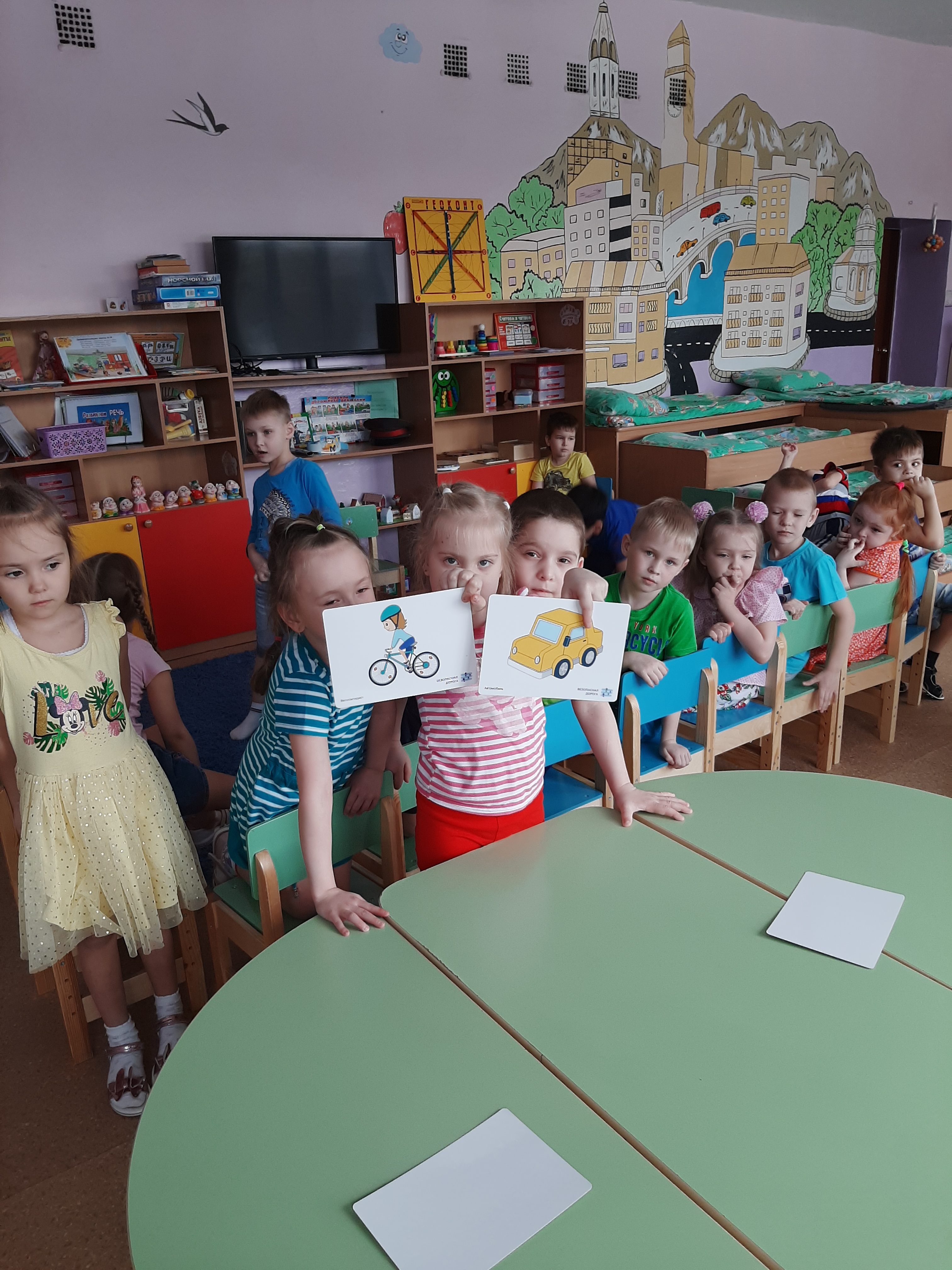 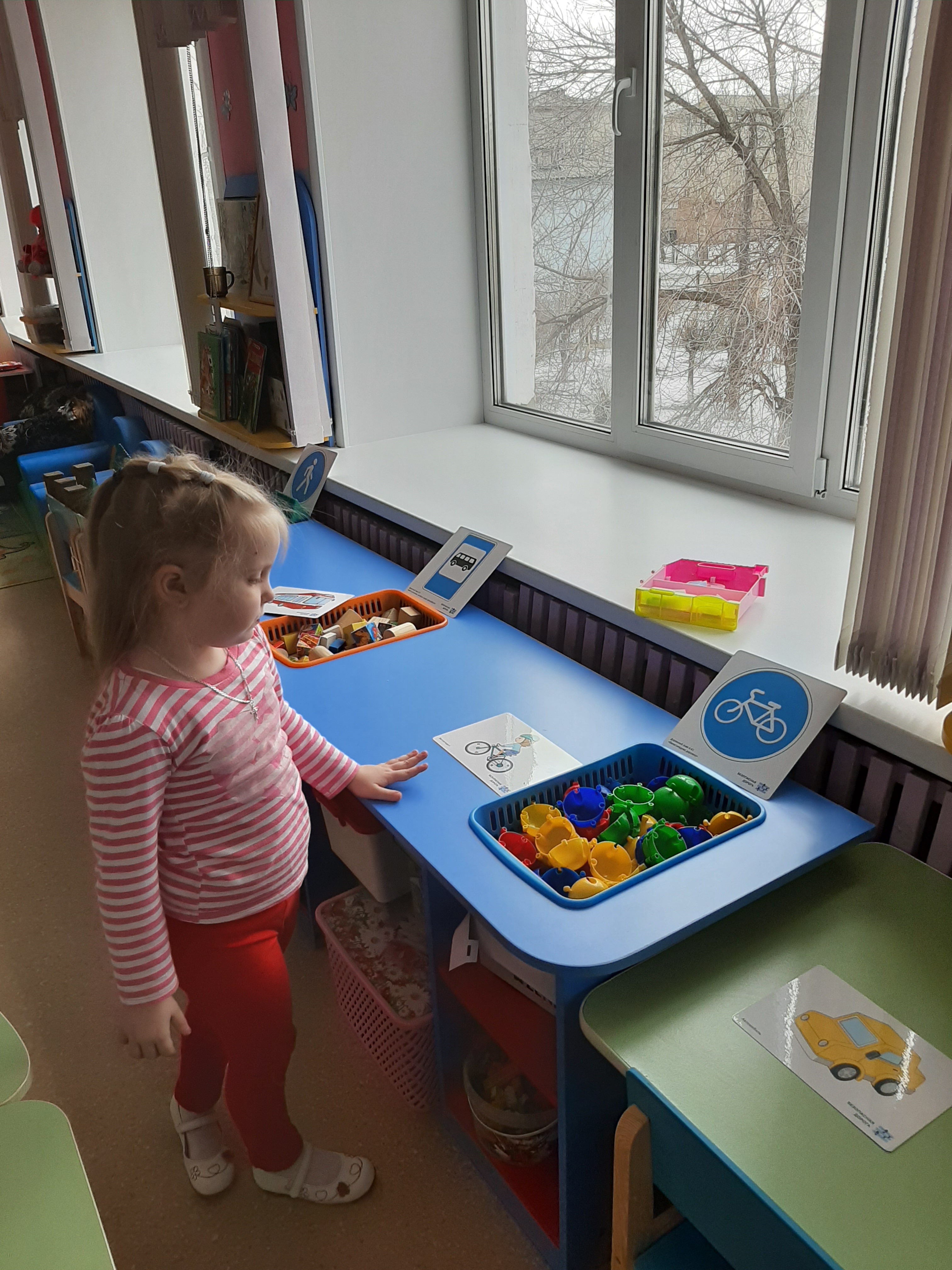 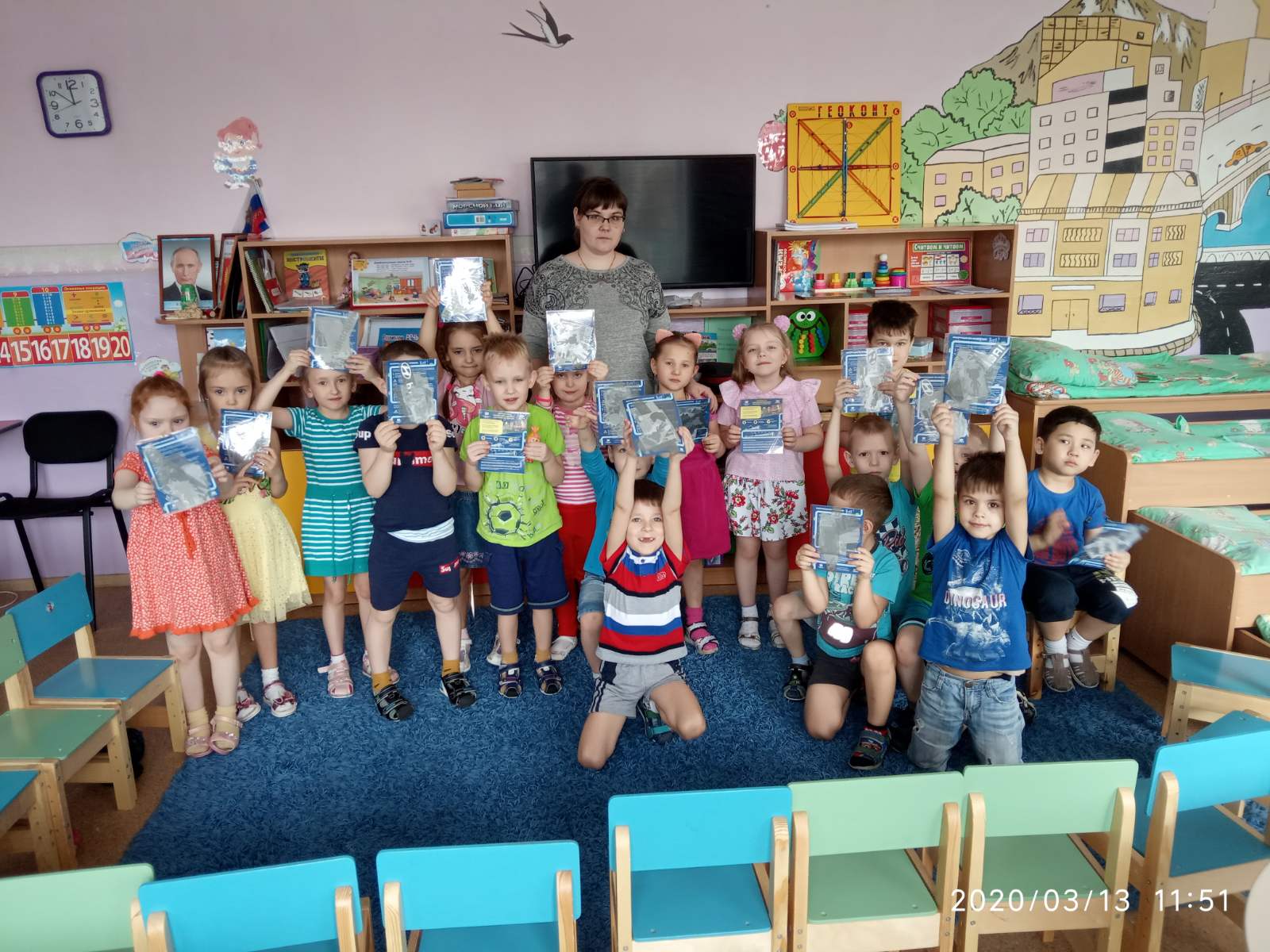 